ÄNDRINGSFÖRTECKNINGFrån och med version 1.9 återfinns ändringsförteckningen i ett separat dokument, bland arbetsdokumenten i ärende RS/610/2016.inledningHur är avgiftshandboken uppbyggd?Avgiftshandboken innehåller information om vad patienten ska betala för vård i Region Jämtland Härjedalen. 

Regionfullmäktige har beslutat om mer enhetliga avgifter för den öppna vården, som gäller från den 1 april 2016.

Inga avsteg får göras från beslutade avgifter. 

Avgiftshandboken innehåller länkar till nationella regler, 1177 Vårdguiden etc. 

Kontaktperson/ansvarig för avgiftshandboken (ändringar och kompletteringar): Ekonomidirektör Vilka vårdgivare ska följa regelverket?Reglerna gäller för den vård som drivs av Region Jämtland Härjedalen samt för de privata vårdgivarna som ska följa reglerna, enligt avtal.Vilka privata vårdgivare som har avtal med Region Jämtland Härjedalen framgår här.Vilka patienter och vilken vård gäller regelverket för?En patient som är folkbokförd i Jämtland Härjedalen och vårdas inom regionen betalar avgifter enligt detta regelverk. 

Patienter från andra landstingGenerellt gäller att en person som är bosatt i Sverige betalar samma avgift och har rätt till högkostnadsskydd enligt samma villkor som bosatta i landstinget. Det som kan skilja sig åt är bland annat att det krävs remiss för rätten till viss vård. Riksavtalet för utomlänsvård reglerar vad som gäller i dessa fall. Utöver detta har Region Jämtland Härjedalen avtal med andra landsting. RiksavtaletAvtal om regionvårdPatienter från andra länderPatienter från andra EU/EES-länder som är försäkrade för vårdförmåner har rätt till nödvändig eller planerad vård mot uppvisande av rätt intyg.  
För vård av nordiska patienter kan regionen få ersättning från Försäkringskassan. En förutsättning för att ersättning ska beviljas är att vårdräkningen kompletteras med kopia av patientens ID-handling. Detta gäller dock inte om patienten uppvisar ett giltigt intyg för rätt till vård. Saknas ID-handling kan regionen begära att patienten kontant eller mot faktura betalar hela beloppet för vården. Dessa regler träder i kraft den 1/1 2019.    
Sverige har även avtal med vissa länder vilket innebär att patienter bosatta i dessa länder har rätt till vissa vårdförmåner. 

För de länder som inte ingår i EU/EES eller där det saknas avtal gäller generellt att patienten ska betala hela vårdkostnaden enligt utomlänsprislistan.Mer information om vad som gäller vid olika fall finns i SKL:s  Vård av personer från andra länder och i ledningssystemet, i mappen ”Vård av personer från andra länder”,  finns ett antal olika dokument för att öka kunskapen hos personal som möter patienter från andra länder och/eller för personal som i Cosmic registrerar dessa patienters besök. Det finns även dokument på ett flertal olika språk vilka underlättar för personal och patienter samt diverse blanketter för patienter.”Region Jämtland Härjedalen erbjuder ett kostnadsfritt hälsoscannande samtal till alla direktinflyttade personer från annat land. Syftet med hälsosamtalet är att finna brådskande vårdbehov och smittfarliga sjukdomar och i sådana fall erbjuda den vård och behandling som behövs. För samtalet ansvarar Asyl-flyktinghälsan.Asylsökande, papperslösa samt gömda Asylsökande samt gömda och papperslösa barn (yngre än 18 år) har rätt till den sjukvård de behöver på samma villkor som andra barn bosatta i Sverige. För tandvård gäller att dessa personer från 2019 har rätt till avgiftsfri vård till och med det år de fyller 23 år. Asylsökande vuxna samt gömda och papperslösa (äldre än 18 år) har rätt till akut sjukvård, akut tandvård, mödravård, förlossningsvård, preventivmedelsrådgivning, abort, vård enligt smittskyddslagen samt vård som inte kan vänta.I Region Jämtland Härjedalen hanteras personer med korta uppehållstillstånd enligt samma rättighet till vård och subventionerade vårdavgifter som för asylsökande och gömda/ tillståndslösa. Rutin: http://centuri/ViewItem.aspx?regno=39126Asylsökande ska uppvisa ett giltigt LMA-kort. Aktuella patientavgifter för asylsökande och tillståndslösa fastställs till en del enligt lagen Förordning 1994:362 om vårdavgifter m.m. för vissa utlänningar. Övriga avgifter enligt beslut i Regionfullmäktige, november 2016. .För avgifter gäller samma åldersgränser för asylsökande barn, unga och patienter över 85 år som för folkbokförda. För mer information om Region Jämtland Härjedalens regler och riktlinjer sehttp://regionjh.se/asylsjukvårdhttps://insidan.regionjh.se/asylsjukvårdPersoner som vistas i landet utan nödvändiga tillstånd ges vård enligt lag (2013:407) om hälso- och sjukvård till vissa utlänningar som vistas i Sverige utan nödvändiga tillstånd. Generellt gäller samma principer och villkor som för asylsökande.Rutin vård för tillståndslösa Kvotflyktingar och anhöriginvandrare har uppehållstillstånd från dag 1 och får personnummer efter några veckor i Sverige. De betalar för vård som övriga folkbokförda i Sverige. De är då även listade vid en hälsocentral. De har rätt till en kostnadsfri hälsoundersökning, men i övrigt gäller vanliga patientavgifter. Alla avgifter rörande asylsökande, papperslösa samt gömda är samlade i kapitel 2.9.Ersättning för inställt besök eller behandlingPatienten har rätt till ersättning om besök eller operation/behandling/inläggning blir inställd. Vid besök gäller detta om ändringen meddelas samma dag. För operation/behandling/inläggning ges ersättning om ändringen meddelas senare än fyra dagar innan aktuell dag. Patienten kan få ekonomisk ersättning för:besöksavgift (om den har betalats)utgift för sjukresa, utan avdrag för egenavgiftutgift för parkeringinkomstbortfall (högst tre dagar, högst åtta timmar per dag, f.n. max 256 kr/timme) inkomstbortfall för följeslagare till barn och ungdom fram till 18-årsdageninkomstbortfall för följeslagare till vuxen (läkarintyg krävs)inkomstbortfall för egen företagareMerkostnader för barnomsorg. Här menas resekostnader för vikarierande barnpassare och merkostnader för kommunal omsorg.Kostnader ska styrkas med kvitto. Vid inkomstförlust behövs intyg från arbetsgivaren eller för egen företagare intyg om sjukpenninggrundande inkomst från försäkringskassan.Patienten ska själv ansöka om ekonomisk ersättning. Ansökan skickas via brev eller e-post till den mottagning patienten skulle behandlats vid. Blankett återfinns här.Uteblivet besökNär en patient uteblir från ett avtalat besök uppgår avgiften till 300 kronor. Det gäller även om besöket egentligen skulle varit avgiftsfritt (t ex barn) eller har en lägre avgift. 
Av- och ombokning ska ske senast 24 timmar innan planerat öppenvårdsbesök. För slutenvård samt öppenvård som inkluderar operationer ska avbokning ske senast 72 timmar innan operation/inläggning, för att möjliggöra att annan patient kan erbjudas besökstiden. Avbokning av akuta tider är avgiftsfria då patienten inte har möjlighet att avboka enligt gällande regler.Patienter under 18 år som uteblir från besök hos Ungdomsmottagningen är undantagna från regeln om avgift vid uteblivet besök.Avgifter för uteblivna besök ingår inte i något högkostnadsskydd.Om patienten i efterhand kan uppge rimligt skäl, t ex att kallelse inte kommit fram, begränsade avbokningsmöjligheter hos mottagningen eller att något oförutsett hänt på vägen till 
mottagningen, kan fakturan avskrivas (makuleras).
Däremot ska inte fakturan avskrivas om patienten uppges ha frikort, är värnpliktig eller är avgiftsbefriad av annat skäl. Utebliven SMS-påminnelse är heller ingen giltig orsak till att faktura ska avskrivas.Det kan finnas medicinska skäl till varför uteblivet besök inte ska faktureras. Detta avgörs av legitimerad personal i varje enskilt fall. Viktigt att upplysa patienten om rutiner för avbokning (t ex via 1177.se) och om att avgift debiteras vid uteblivna besök.Avgift för uteblivet besök tas ut både inom öppen- och slutenvård.Vid debitering av uteblivet besök skickas fakturan till den förälder där barnet är folkbokförd oavsett vem av föräldrarna vid växelvist boende som har bokat tiden.öppen hälso- och sjukvårdPatientavgifter inom öppen hälso- och sjukvårdDen 1 april 2016 beslutade regionfullmäktige att mer enhetliga patientavgifter skulle införas i Region Jämtland Härjedalen (RS/200/2015).  Avgifterna ingår i högkostnadsskyddet där inte annat anges. Enhetstaxa 300 krTelefonkontakt (oavsett vårdgivarkategori) som ersätter ett fysiskt vårdbesök och som föregåtts av överenskommelse (som innebär bokad tid) med patient har avgiften 300 kr. Övriga telefonkontakter är avgiftsfria.Gruppbesök: flera patienter träffar en vårdprofession (t.ex. en sjukgymnast). Teambesök: en patient träffar flera vårdprofessioner samtidigt i ett team (t.ex. sjuksköterska, läkare, sjukgymnast, kurator etc.). Om någon ur personalen inte kan närvara vid bokad tid för teambesök och patienten således måste komma tillbaka för ett ytterligare besök, tas ingen avgift ut för det extra besöket. Teamträffar där patient inte deltar är avgiftfria.  Med hälsoskolor avses gruppbesök enligt fastställt program innehållande förberedande tester, genomförande av praktiska övningar med syfte att förbättra hälsa samt systematisk uppföljning.Avgiften tas ut för hela utbildningen, oavsett hur fördelningen av passen ser ut. Om ett prov lämnas i enbart hälsokontrollerande syfte eller annan kontroll (t ex kontroll av narkotika) debiteras analysen enligt laboratorietaxa. Vid provtagning debiteras patienten med 300 kronor.Öppenvårdspatienter med samordnade besök som läggs in på sluten vård ska betala för såväl öppenvårdsbesöken samt slutenvårdsavgift. Detta kan vara aktuellt vid hälsotillstånd som kräver att patienten behöver vila mellan öppenvårdsbesöken alternativt inte orkar åka hem mellan besöken och inte klarar av att vistas på patienthotell.  Detta gäller inte då öppenvårdsbesöket kräver en förberedande behandling eller övervakning, då patienten blir en slutenvårdspatient. Förtydligande att avgift med 300 kronor även tas ut vid följande fall:Preoperativ bedömning (bokad tid med läkare). Preoperativa provtagningar samt blodtryck, EKG m.m. är avgiftsfria.Besöksavgift ska tas ut även om intagning i sluten vård sker samma dagPatientavgift ska betalas för varje vårdbesök även om flera besök görs samma dag på olika mottagningarhos olika vårdgivare på samma mottagning (om dessa infaller på olika tidpunkter under dagen och således inte blivit bokade som teambesök)hos samma vårdgivare, t ex två besök hos sjukgymnast samma dagKombinerat besök: Patient som vid ett och samma tillfälle dels behandlas med anledning av sjukdom och dels framställer krav på annan åtgärd som inte är föranledd av sjukdom (till exempel vaccination) ska betala två besöksavgifter. Dels för vårdbesöket, dels för den andra åtgärden. Se mer information under kap 4.2.Undantag från enhetstaxaMed jourtid avses tid utanför ordinarie mottagningstid dvs. främst kvällar och helger på akuten. Detta gäller inte mottagningar där jourverksamhet genomförs på den egna kliniken.I avgiften för besök på akutmottagningen ingår även vistelse på OBS om så behövs. I vissa fall sker rondning av OBS-patient på andra mottagningar. Avgift tas då inte ut för dessa mottagningsbesök.Avgiften för receptförnyelse gäller per tillfälle oavsett antal recept.Förlängning av sjukintyg per telefon/elektronisktFörlängning av ett sjukintyg per telefon/elektroniskt har avgiften 300 kronor. Om förlängning görs i samband med ett fysiskt mottagningsbesök ingår det i avgiften för vårdbesöket (300 kronor).Avgiften ingår i högkostnadsskyddet. Undantag från avgift ska kunna göras i fall där man bara gör en förlängning av "tekniska" skäl         t ex för att myndigheter inte hunnit utreda ärendet klart. Det kan vara en person som fått en mycket allvarlig skada/sjukdom och man vet att arbetsåtergång inte är möjligt. På samma sätt kan undantag göras om intyg skrivs för kort tid i väntan på ordinarie behandlare. Det vill säga intygsskrivandet kan betraktas som icke kvalificerad hälso- och sjukvård.Vad är högkostnadsskyddet inom öppenvård?Idag finns högkostnadsskydd för öppen hälso- och sjukvård. Vid fullmäktige i februari 2019 beslutades att nivån för högkostnadsskyddet ska vara 1150 kr. Detta gäller från 1 mars 2019. Det innebär att ingen ska betala mer än 1150 kronor per år i patientavgifter, därefter ska frikort utfärdas. Frikort skapas automatiskt i regionens system så patienten behöver inte själv (som tidigare) ansvara för att betalda avgifter förs in i högkostnadskortet. Varje landsting/region kan välja vilka delar som ska ingå i högkostnadsskyddet för öppen hälso- och sjukvård.Information om frikort och högkostnadsskydd finns här.
Avgifter vid följande besök ingår inte i högkostnadsskyddet:VaccinationIntyg eller hälsokontrollScreening/riktade hälsokontroller Slutenvård (inlagd på sjukhus)Uteblivet besökTandvård, förutom s.k. nödvändig tandvårdAmbulansSärskilda egenavgifter SteriliseringEgenavgift 2500 kr. Ingår inte i något högkostnadsskydd. Betalas i centralkassan/på Campus på operationsdagen, företrädesvis med betalkort. Eventuell avgift för vårdbesök på kvinnokliniken/Campus är 300 kr och ingår i högkostnadsskyddet. KUB (kombinerat ultraljud och blodprov)Från den 4 april 2016 erbjuder Specialistmödravården KUB till kvinnor under 35 år mot en egenavgift på 2500 kr. Avgiften ingår inte i högkostnadsskyddet.Assisterad befruktningFör alla former av assisterad befruktning införs 1 januari 2017 en avgift på 2500 kr. Avgiften ingår inte i högkostnadsskyddet.Resor i anslutning till regionfinansierad IVF-behandlingFr.o.m. 2016-02-01 finansierar Region Jämtland Härjedalen inte resor och boende i anslutning till regionfinansierade IVF-behandlingar. Förskrivning av speciallivsmedelVid förskrivning av FSMP (Food for Special Medical Purposes) till barn från fyllda 16 år upp till 18 år är avgiften 120 kr/månad, samma avgift som för barn under 16 år vilket är lagstadgat och ingår i läkemedelsförmånen. För vuxna gäller följande avgifter:Hel nutrition: 1800 kr/månadAvgift för dem som har sondnäring och/eller kosttillägg som sin enda näringskälla. Smakportioner av finfördelad mat kan ingå men har inte som huvudsyfte att vara en del av nutritionsbehandlingen. Ingår ej i läkemedelsförmånen. Halv nutrition: 900 kr/månadAvgift för dem som har betydande behov av speciallivsmedel i sitt dagliga kosthåll, där minst halva, men ej hela, det individuella närings- och energibehovet kommer från speciallivsmedel. Denna avgiftsnivå tillämpas för dem med låga energibehov som har sondnäring och/eller kosttillägg som sin enda näringskälla, motsvararande <1000 kcal per dygn. Ingår ej i läkemedelsförmånen. Tilläggsnutrition: 400/250 kr/månadAvgift för dem som har behov av komplettering av maten, med kosttillägg. Tilläggsnutritionen motsvarar mindre än halva det individuella närings- och energibehovet. Här ingår även preparat för medicinsk behandling t.ex. produkter vid metabol sjukdom, energimoduler och berikningsprodukter.För patienter med tillägg motsvarande <400 kcal per dygn är avgiften 250 kr/månad.Ingår ej i läkemedelsförmånen.Avgiftsfri öppen hälso- och sjukvårdBarn och ungdomar under 18 årInom Ungdomspsykiatriska mottagningen (UPM) och Ungdomsmottagningen är det avgiftsfritt för barn och ungdomar under 23 år (oförändrat).Besök för alla patienter inom barn- och ungdomspsykiatrin och ungdomshabiliteringen. All öppenvård för patienter över 85 år.Laboratoriemedicin (inkl. EKG).Röntgen, nuklearmedicin och fysiologen.MVC (mödrahälsovård).BVC (Barnavårdscentral).Remiss från mödra- eller barnhälsovård.Rådgivning preventivmedel, sterilisering och abort. Enligt lag är preventivmedel inom läkemedelsförmånerna kostnadsfria för unga under 21 år fr. o. m. 1 januari 2017. Enligt Smittskyddslagen är undersökning, vård och behandling som läkaren bedömer minska risken för smittspridning kostnadsfri för patienten om det är fråga om en allmänfarlig sjukdom. Se avsnitt 2.5.1. Häktade, anhållna, intagna på kriminalvårdsanstalt.Värnpliktiga.Återbesök inom 5 dagar i de fall där antibiotika inte föreskrivits pga. luftvägsinfektion.Patient gipsas om på grund av svullnader (Om patienten själv förstört sitt gips uttas patientavgift).För boende på äldreboende om konsultation sker på personalens initiativ och inte beror på patientens akuta sjukdom.Om vårdgivaren av någon anledning behöver kalla tillbaka patienten för kompletterande undersökning innan ställningstagande kan tas om första behandling.Återbesök inom 24 timmar p.g.a. försämrat tillstånd (i den sjukdom som patienten behandlats för tidigare under samma dygn, inte vid planerade återbesök inom 24 timmar). SIP-möte. Insatser av rehabkoordinator Avstämningsmöten som Försäkringskassan kallar till Dosettdelning.14Egenprovtagning virtuella hälsorum (under en prövotid på 2 år). Antabusdelning.1:a besök i specialistvård efter akut remiss från primärvården.14  Öppenvårdsbesök (konsultbesök) för inneliggande. Studiepatienter.Levande donatorer skall ej debiteras för sjukvård i samband med besök pga utredning, donation, eftervård och uppföljning i samband med donationen. Antipsykotiska injektionerBesök på grund av smittsam sjukdomMed hänvisning till Smittskyddslagen gäller:Avgiftsfri undersökning, vård och behandling som läkaren bedömer minska risken för smittspridning och som ges inom landstingets hälso- och sjukvård eller av läkare som får ersättning enligt lagen (1993:1651) om läkarvårdsersättning eller enligt vårdavtal med landstinget om det är fråga om en allmänfarlig sjukdom.  http://www.regionjh.se/smittskydd.Serologisk provtagning är avgiftsfri..Personer som vistas i Region Jämtland Härjedalen och som idag inte omfattas av kostnadsfrihet enligt smittskyddslagen ska få kostnadsfri provtagning, vård och behandling för covid-19 på samma sätt som folkbokförda.AmbulansavgiftAmbulansavgiften är 300 kr. Avgiften tas ut när en ambulans tillkallats, även om patienten sedan inte transporteras med den.Avgiften ingår inte i något högkostnadsskydd men avgift tas enbart ut för högst tio ambulanstransporter per år, räknat från första avgiften (ej kalenderår). 
Patienten ansvarar och bevakar själv antalet transporter per år.Ingen avgiftFör barn och ungdomar upp till 18 år.Om en patient är inlagd på sjukhuset (slutenvården) och ska flyttas till en annan vårdinrättning betalas ingen ambulansavgift. Ambulanstransporter överstigande tio stycken per år.Återbetalning av patientavgift vid väntetidOm patienten fått vänta mer än en timme efter avtalad tid och besöket inte påbörjats med exempelvis provtagning, har patienten rätt att begära avgiftsfrihet för besöket. Patienten måste kontakta mottagningen direkt vid besöket. Regleringen kan inte ske i efterhand. Avgift vid behandling på Skandionkliniken i UppsalaVid behandling på Skandionkliniken i Uppsala gäller en avgift om maximalt 100 kronor perdygn för patient, förutom patientavgift. Om behov av medföljande närstående är intygad gälleräven för denne en avgift om maximalt 100 kronor.Avgifter för asylsökande, papperslösa samt gömdaPatientavgifter - enligt förordning 1994:362 om vårdavgifter m.m. för vissa utlänningar
Avgifter enligt Regionfullmäktige beslut RS2623/2016Enhetstaxa 50 kr avser endast vuxnaUndantag från enhetstaxaAvgiftsfrittLathund Avgifter och ersättning för asyl-flykting sjuk-tandvård. Migrationsverket ansvarar för högkostnadsskyddet för asylsökande och kan lämna ersättning till personen för kostnader som överstiger 400 kr. slutenvård Avgift för slutenvårdNär en patient är inskriven i slutenvård (inlagd på sjukhus) betalas nedanstående avgift. I de fall en patient byter medicinskt ansvarig enhet under sitt första vårddygn, debiteras patienten endast för en dag. Avgiften tas ut av den enhet patienten skrivs in på sist under dygnet.HögkostnadsskyddPatient ska betala högst 2400 kronor för slutenvård per 30-dagarsperiod. Regionens datorsystem kan dock inte hantera denna process så patienten måste själv hålla reda på när avgiftstaket uppnåtts. Om patienten fått en faktura som överstiger 2400 inom en 30-dagarsperiod ska patienten kontakta ekonomienheten. Om fakturan redan är betald finns en blankett  på 1177 att fylla i och skicka in till ekonomienheten. Patienten kan då få tillbaka mellanskillnaden.Avgiftsfri slutenvårdUndersökning, vård och läkemedel i samband med behandling av en allmänfarlig sjukdom enligt Smittskyddslagen (2004:168).Häktade, anhållna samt intagna på kriminalvårdsanstalt.Patient som fullgör värnpliktstjänstgöring (inklusive vapenfri tjänst).Psykiatrisk vård enligt lagen om rättspsykiatrisk vård (LRV).Psykiatrisk vård enligt lagen om psykiatrisk tvångsvård (LPT).Organdonatorer och vävnadsdonatorer.Utskrivningsdag (Patienten betalar för inskrivningsdagen oavsett vilken tid den läggs in, och mellanliggande dagar, men aldrig för utskrivningsdagen)Vid inläggning för operation som ställs in på grund av bristande kapacitet eller överbelastning.Permission där patient vistas utanför sjukhuset minst 12 timmar sammanhängande mellan kl. 06.00 och kl. 24.00. Exempel 1: Patienten går på permission fredag kl.09.00 och återkommer söndag kl.19.30. Ingen vårdavgift utgår för fredag, lördag och söndag eftersom patienten är ”hemma” mer än 12 timmar samtliga dagar.Exempel 2: Patienten går på permission fredag kl.13.00 och återkommer söndag kl.17.00. Ingen vårdavgift utgår för lördag. Fredag och söndag utgår vårdavgift eftersom patienten är ”hemma” mindre än 12 timmar dessa dagar.Undersökningar och åtgärder utan sjukdomRiktade hälsokontrollerRiktade hälsokontroller vid Region Jämtland Härjedalen omfattar för närvarande mammografi, gynekologiskt cellprov, screening för bukaorta samt screening för änd-/tjocktarmscancer.Från 1 juli 2016 är mammografiscreening avgiftsfri i åldrarna 40-74, enligt nationell reglering.Från 1 januari 2018 är gynekologisk hälsokontroll med cellprov avgiftsfritt i åldrarna 23-64 år, enligt nationella screeningprogrammet. Screening för bukaorta samt änd-/tjocktarmscancer har avgiften 150 kr.Om en patient uppmanas genomgå årlig kontroll pga. misstanke om sjukdom eller om undersökningen begärs av patienten själv vid egen misstanke om sjukdom uttas avgift enligt enhetstaxa 300 kronor (och ingår i högkostnadsskyddet). Om ett prov är missvisande på något sätt och måste tas om, debiteras ingen avgift.Riktade Hälsosamtal är avgiftsfria.Vaccination *Prislistan för vaccin ligger som egen flik i listan över alla upphandlade läkemedel i Centuri. Observera att vissa vacciner upphandlas i flerpack och det är avtalspris som gäller.Avgift vid vaccination ska alltid tas ut med besöksavgift plus vaccinkostnad, även när vaccination ges i samband med annat vårdbesök där besöksavgift erläggs. Exempel: Vårdbesök 300 kronor + vaccinationsbesök 300 kronor + kostnad för vaccinet. Om besöket enbart avser vaccination uttas 300 kronor + vaccinkostnad.
Vaccinationer ingår aldrig i högkostnadsskyddet.För ett uteblivet inbokat besök är avgiften 300 kronor.	Då ett och samma vaccin ges vid flera tillfällen (vaccinationen är uppdelad i flera omgångar) ska besöksavgift + vaccinkostnad betalas vid varje besök. Då flera vaccinationer ges vid samma tillfälle uttas avgift för besöket och avgift för varje vaccin. Avgifterna gäller även barn under 18 år.Vaccination - undantag	Vaccination mot Covid -19Vaccinering mot Covid -19 är avgiftsfri för de målgrupper som Folkhälsomyndigheten rekommenderar. Folkhälsomyndigheten har redovisat följande målgrupper och prioriteringsordning för vaccination mot covid-19 1. 70 år och äldre samt riskgrupper 2. Hälso-och sjukvårdspersonal och omsorgspersonal 3. Resterande i befolkningen från 18 år och äldre.Säsongsinfluensa Vaccination för säsongsinfluensa kostar normalt 130 kronor i totalkostnad (dvs. inklusive besök och vaccin). Vaccinering mot säsongsinfluensa är avgiftsfritt (ingen besöksavgift utgår heller) för följande riskgrupper: Personer 65 år och äldre. Gravida efter graviditetsvecka 16  Vuxna och barn från 6 månader med följande sjukdomar eller tillstånd:kronisk hjärtsjukdomkronisk lungsjukdom, såsom KOL och svår astma andra tillstånd som leder till nedsatt lungfunktion eller försämrad hostkraft och sekretstagnation (till exempel extrem fetma, neuromuskulära sjukdomar eller flerfunktionshinder).kronisk lever- eller njursvikt diabetes mellitus tillstånd som innebär kraftigt nedsatt immunförsvar på grund av sjukdom eller behandling (se nedan). https://www.folkhalsomyndigheten.se/publicerat-material/publikationsarkiv/r/Rekommendationer-om-influensavaccination-till-riskgrupper/   Vaccinering mot säsongsinfluensa är även avgiftsfritt (ingen besöksavgift utgår heller) för: Hushållskontakter till personer med kraftigt nedsatt immunförsvarPersonal anställda av Region Jämtland HärjedalenPneumockockerAvgift för pneumokockvaccination är 300 kr (besöksavgift)+ 195 kr (vaccinkostnad, oavsett vaccinsort).Pneumokockvaccination för riskgrupper (samma som för säsongsinfluensan) är avgiftsfri.Resevaccination Definition av resevaccin: Ej sjukvårdande behandling via remissVid resevaccination tillkommer en hanteringskostnad med 100 kronor per vaccin.Det vill säga besöksavgift 300 kronor, självkostnaden för respektive vaccin och tillägg med 100 kronor per varje vaccin för hanteringskostnaden. Avgift vid vaccination ska alltid tas ut med besöksavgift plus vaccinkostnad, även när vaccination ges i samband med annat vårdbesök där besöksavgift erläggs. Exempel på resevaccinering: Vårdbesök 300 kronor + vaccinationsbesök 300 kronor + kostnad för vaccinet + hanteringskostnad 100 kronor per vaccin. Om besöket enbart avser vaccination uttas 300 kronor + vaccinkostnad + hanteringskostnad 100 kronor per vaccin. Detta gäller även för barn under 18 år. Övriga undantagVaccination som ges i samband med adoptionsresor är kostnadsfria för föräldrar och syskon.Vid vaccination i samband med behandling av skada eller sjukdom (t ex sårskador, hund- eller kattbett) ingår vaccinationen i besöksavgiften.Barnvaccinationsprogrammet på BVC är avgiftsfritt.Kostnadsfri vaccinering mot Hepatit-B för barn i ålder 0-6 år samt till barn i riskgrupper i åldern 0-18 år. Alla spädbarn ska erbjudas vaccination mot hepatit B genom sexvalent vaccin inom barnvaccinationsprogrammet, gäller även för nyvaccination av äldre barn 12 mån – 6 år (till de börjar förskoleklass). Barn och unga från riskländer (länder med endemisk smitta) erbjuds kostnadsfritt vaccination från födseln och kostnadsfri komplettering i åldrarna 0-18 år. Hälsokontroller och intygAvgifter för intyg och hälsokontroller regleras i den så kallade ”Gula taxan” eller enligt andra särskilda politiska beslut. Avgiften för intyg är antingen fast (300 kr) eller bestämd utifrån en beslutad timtaxa (1000 kr / timme). Vissa intyg är momspliktiga och vissa är momsfria. Åtgärder som inte främst syftar till att skydda eller vårda en persons hälsa är momspliktiga t ex intyg för arbete, resor. För intyg som inte finns uppräknad i Gula taxan tas avgift ut antingen som för liknande intyg eller om liknande intyg inte finns, enligt timtaxan. Avgift för körkortsintyg som utfärdat av ögonspecialist är 1000 kr. Detta gäller patienter med laserbehandlad diabetesretinopati, ögonskador på grund av diabetes eller glaukom. Besök för enbart utfärdande av intyg berättigar inte till registrering på högkostnadskort.HjälpmedelDe avgifter som beskrivs nedan är de avgifter Region Jämtland Härjedalen har för vissa hjälpmedel. För hjälpmedel som ingår i Hjälpmedelscentralens sortiment hänvisas till www.regionjh.se/hmc. 
Vid fullmäktige i februari 2017 antogs en ny hjälpmedelspolicy för Region Jämtland Härjedalen. Övergripande beslut och rutiner finns samlade i dokumentet ”Definitioner och direktiv inom hjälpmedelsverksamheten”. Detta innehåller uppgifter om indelning av hjälpmedel i olika grupper och deras finansiering inklusive egenavgifter. Besök för utprovning och anpassningVid besök för utprovning och anpassning av hjälpmedel uttas patientavgift med 300 kronor för första besöket + en utprovning.Avgifter för hörapparat samt andra hörselhjälpmedelUtprovning av hörapparat/ljudstimulator ingår i enhetstaxan om 300 kr per besök. Ingår i högkostnadsskyddet. Avgiftsfritt för patienter över 85 år.Vid borttappad öroninsats är avgiften 150 kr, ingår ej i högkostnadsskyddet.Borttappad hörapparat inom 4 år är avgiften 1000 kr, ingår ej i högkostnadsskyddet.Talförstärkare kan erhållas om det bedöms som bättre än hörapparater eller om hörapparater inte är något alternativ. Stolslingspaket, hörlurar och övrig tekniska hjälpmedel erbjuds personer med grav hörselnedsättning (minst 70 dB eller sämre på bästa örat eller 50 % taldiskrimination eller sämre på bästa örat).Avgifter och bidrag för vissa synhjälpmedelAvståndsglas alternativt bifokalglas/progressiva glas för person med synnedsättning (patient på Syncentralen) betalar 400 kronor/glasögon.Glasögonbidrag till barn 0-7 år utgår med 700 kronor med minst ett års mellanrum Ordinationsrätt för glasögon som berättigar till bidrag har ögonläkare och ortoptist.Glasögon- eller linsbidrag till barn 8-19 år utgår med 800 kronor med minst ett års mellanrum. Ordinationsrätt för glasögon eller linser som berättigar till bidrag har legitimerad optiker, läkare och ortoptist. Övriga avgiftskategorier synhjälpmedelA: Barn med diagnos Downs SyndromFår glas samt undersökning på Syncentralen under förskoleåldern, därefter individuell behovsbedömning. Kostnadsfritt.B: 0-19 år, bifokalglas (Ackommodativ skelning eller hyperackommodation)Betalar 1 000 kronor/glasögonC: 0- 19 år med täta refraktionsförändringar (> 2 ggr/år) får glas via Syncentralen.Betalar 400 kronor/ glasögon.D: Medicinsk indikation Behandlingsglas för vuxna under utprovning av ortoptist. Egenavgift: kostnadstäckning 1gång/år, vid byten oftare: 400 kronor per glasögonpar. Avgörs av ögonläkare.Ortopedtekniska hjälpmedelVid besök på Aktiv Ortopedteknik (ortopedtekniska avdelningen) uttas patientavgift med 300 kronor för första besöket + en utprovning. Avgift för resår-, termo- och tygkorsetter uttas med 600 kronor. För ortopediska skor uttas avgift med 1 000 kronor av vuxna och 300 kronor av barn och ungdomar upp till 18 år. Egenavgift om 300 kronor gäller för ortoser och inlägg. Nämnda egenavgifter gäller för personer med vissa sjukdomstillstånd som diabetes mellitus, reumatiska sjukdomar, medfödda missbildningar, kvarstående problem efter frakturer, cerebral pares eller polio.Vissa ortopedtekniska hjälpmedel, t ex epikondylitbandage, lösa pelotter för skor, nacksträck med dörrfäste, mjuk halskrage och prefabricerade kompressionsstrumpor försäljs vid Aktiv Ortopedteknik och är således inte subventionerade genom landstingsbidrag.Samtliga hjälpmedel kan köpas via Aktiv Ortopedteknik utan ordination.För ytterligare upplysningar om ortopedtekniska hjälpmedel, hänvisas till Aktiv Ortopedteknik, tfn 063-15 37 71.SjukresorInledningRegionen har det ekonomiska och administrativa ansvaret för sjukresor (Lagen om resekostnadsersättning vid sjukresor 1991:419). Regionen har ansvar för att fastställa regler för resekostnadsersättning vilka beslutas av regionfullmäktige. Regionen har däremot inget formellt ansvar för att möjligheter att resa till och från vårdinrättningar finns, däremot att fastställa regler för resekostnadsersättning. Bidrag för sjukresor utbetalas via Länstrafiken.BC Jämtland är den bokningscentral som samordnar sjukresorna som sker med flyg, taxi eller tåg.Länk till sjukreseregelverketPatientinformation om ersättning vid sjukresor på 1177  Egenavgifter och ersättningsnivåerVid en sjukresa svarar patienten vissa fall själv för en del av kostnaden. Denna kostnad kallas för egenavgift.Egenavgiften gäller per enkelresa. Egenavgiften är olika beroende på färdsätt (buss, tåg, taxi, bårbil, specialfordon, egen bil, skoter, båt, flyg) och tillämpas enligt följande tabell:Resekostnader understigande egenavgiftsnivån ersätts inte.Vid samåkning i taxi ska avdrag göras med en egenavgift per patient.Vid kombination av flera färdsätt vid samma vårdtillfälle gäller en egenavgift.Har en patient besökt en vårdinrättning och efter remiss därifrån fortsatt direkt till en annan vårdinrättning skall avdrag göras endast med en egenavgift.Högkostnadsskydd och Frikort
Frikort för sjukresor utfärdas när en patient nått det fastställda taket inom högkostnadsskyddet för sjukresor. Taket för egenavgift är 2 400 kronor per 12-månadersperiod. I Region Jämtland Härjedalen är barn fram till 18-årsdagen egenavgiftsbefriade. Egenavgifter överstigande högkostnadstaket återbetalas inte till patienten. Frikortet gäller under den tid som återstår av 12 månader räknat från datum för första resan.Tidsfrist

Rätt till ersättning enligt dessa grunder förfaller om den begärts senare än ett år efter genomförd resa. OmprövningTillämpning av regelverket för sjukresor kan inte överklagas men patienten har rätt till omprövning av den tolkning som gjorts vid beslutet. Omprövningen sker enligt lokala anvisningar inom respektive region.ÖvernattningGrundregler för när bidrag kan ges för patientboendeBidrag för patientboende kan ges:Då ett planerat vårdbesök planerats så att patienten, med billigast färdsätt, behöver starta sin resa till vårdbesöket från folkbokföringsadressen före kl. 05.00.Då ett planerat vårdbesök planerats så att patienten, med billigast färdsätt, vid hemresa ankommer till folkbokföringsadressen efter kl. 23.0033.Då två eller fler vårdbesök planerats över flera efterföljande dygn, och där resa till och från vården ej kunnat genomföras (enligt tidskriterierna i punkt 1 och 2 i detta stycke) mellan vårdbesöken. Då vårdande enhet, av medicinskt motiverad orsak vill ha patienten kvar i närområdet under en begränsad period efter utskrivning.Då ett vårdbesök utanför Region Jämtland Härjedalen planerats och där vårdbesöken sker över flera dagar och där patienten ej skrivs in på slutenvård.Då ett vårdbesök34 utanför Region Jämtland Härjedalen planerats så att patienten ej kan nå vårdbesöket, med billigast färdsätt, med ankomst senare än 05.00 under samma dag. Då ett vårdbesök34 utanför Region Jämtland Härjedalen planerats så att patienten ej kan nå sin folkbokföringsadress med billigast färdsätt under samma dag, efter besöket. Punkterna 1–3 avser patientboende i Östersund, på Region Jämtland Härjedalens avtalade patientboenden.Bidrag för patientboende ges ej:Då vårdbesöket är oplanerat eller akut. (Oplanerade vårdbesök räknas som: besök hos akutmottagning, oplanerad utskrivning på patientens initiativ från slutenvård eller övriga besök utan specifik kallelse.) Då vårdbesöket sker genom eget val-remiss eller genom det fria vårdvalet.Då ett planerat vårdbesök sker så att patienten, med billigast färdsätt kan utföra vårdbesöket genom att ditresan påbörjas tidigast 05.00* och hemresan avslutas senast 23.00* samma dag som vårdbesöket.Avsaknad av kollektivtrafik eller bil är inte skäl till dyrare färdsätt eller patienthotell.Exempel på tillämpning:En patient folkbokförd i Funäsdalen får ett vårdbesök planerat till kl. 07.00 på Östersunds sjukhus. Enligt Google Maps är körtiden med egen bil sådan att resan måste påbörjas 04.00 för att patienten skall hinna till besöket. I och med att resan behöver påbörjas innan 05.00 så har patienten bidragsgrund för ett patientboende natten innan vårdbesöket. En patient folkbokförd i Åre kan påbörja sin resa kl 05.20 för att hinna till besöket (enligt kortast restid på Google Maps) och har därför ingen bidragsgrund för patientboende, natten innan besöket. Följeslagare vid patientboendeRegelverket för följeslagare vid patientboende följer samma premisser som i Region Jämtland Härjedalens sjukreseregelverk.  En följeslagare som medföljer och bor med patienten på patientboendet har således rätt till bidrag då patienten har ett medicinskt motiverat behov av hjälp under vistelsen. Alternativet till följeslagare på patientboende är då inläggning på sluten vårdavdelning. För att bidrag ska ges till följeslagaren måste denne bo i samma rum som patienten under vistelsetiden.En följeslagare är inte likställd med en anhörig som följer med av annan anledning, såsom moraliskt eller psykiskt stöd. Vill en patient, med bidragsgrund ta med anhöriga eller minderåriga barn pga. personliga skäl; såsom avsaknad av barnvakt eller andra praktiska familjeskäl så är detta ej bidragsgrundande för den anhörige.   Blir en patient inlagd för slutenvård finns ej bidragsgrund för följeslagarens övernattning. Det kan därför betyda att en följeslagare som medföljer med bidragsgrund på en sjukresa inte nödvändigtvis har bidragsgrund för ett boende. Vill en patient ha medföljande anhörig på sitt vårdbesök och bidragsgrundande patientboende men saknar bidragsgrund för följeslagare, så kan boende ordnas så att patientens grundkostnad för enkelrum täcks av Region Jämtland Härjedalen och återstående kostnad för dubbelrum och/eller andra tilläggskostnader, för en extra resenär betalas av patient/anhörig vid ankomst till boendet.Minderåriga barn (fram till 18-årsdagen) har alltid rätt till en följeslagare både vid resa och vid ett eventuellt boende i samband med ett vårdbesök. Förutsättningen är då att följeslagaren bor med barnet. Blir barnet inlagd inom slutenvård finns inte bidragsgrund för en följeslagares boende.Exempel på tillämpning:En patient reser till Uppsala Akademiska sjukhus via en specialistvårdsremiss, för ett besök på Öronmottagningen. Då besöket är bokat till kl. 08.00 på morgonen så finns bidragsgrund för patientboende från natten innan besöket. Då patienten har en lättare demenssjukdom, vilken gör att patienten har svårt att orientera sig och har minnessvårigheter, så finns bidragsgrund för en följeslagare på både resa och boende. Samma patient, som i första exemplet, reser till Norrlands Universitetssjukhus, Umeå för en behandling. Behandlingen pågår under fyra dagar och patienten skrivs in inom slutensjukvården under vårdtiden. Patienten har behov av en följeslagare på resan dit och hem för att inte riskera att hamna fel samt för att hitta till rätt transport och vårdavdelning. Patienten har därigenom bidragsgrund för en följeslagare på sin resa. Under vårdtiden, då patienten är inskriven inom slutenvården så har följeslagaren ej bidragsgrund för ett boende. Följeslagaren kan då välja att ordna boende på eget sätt eller återvända till utreseorten, för att vid vårdtidens slut möta upp med patienten i Umeå för återresa.En annan patient är kallad till vårdbesök i Lund för att genomföra en undersökning. Undersökningen påbörjas kl. 09.00 och därefter följer ett läkarsamtal. Patienten är orolig för sin resa och sitt besök, samt de besked som kan ges under besöket. För att underlätta patientens oro så görs en överenskommelse med en anhörig till patienten, att följa med på resan. Patientens minderåriga barn medföljer även då patienten saknar barnvakt under vårdbesöket. Även om patienten har bidragsgrund för både resa och patientboende kring vårdbesöket, saknas bidragsgrund för följeslagare och patientens barn. Dessa kan därför medfölja men står själva för sina egna kostnader avseende resa och boende.Övriga regler för patientboende i ÖstersundRegler för patientboende punkterna 1–3 (i stycket ”Grundregler för bidragsgrundande patientboende vid vårdbesök”) gäller för patientboende i Östersund, på Region Jämtland Härjedalens avtalade patientboenden.En patient som avslutar sitt oplanerade vårdbesök på obekväm tid (kväll, natt eller helg) kan få möjlighet att bo på Region Jämtland Härjedalens avtalsboenden, 1 natt för att invänta kommande dags hemtransporter. Patienten betalar då själv kostnaden för rummet men har möjlighet att få del av Region Jämtland Härjedalens avtalspriser. Detta gäller i mån av plats (inbokade patienter med bidragsgrund har förtur). För utnyttjande av förmånen krävs ett intyg från utskrivande enhet. Intyget är bundet till person och datum och kan enbart användas vid uppvisande av giltig legitimation. Som jourtid räknas utskrivningstid: Vardagar 20:00-05:00. Helgdagar 19:00-05:00.Anhöriga till patienter inskrivna inom slutenvården på Östersunds sjukhus har ej bidragsgrund för patientboende. För minderåriga patienter (upp till 18-årsdagen) gäller att medföljande anhörig bor tillsammans med barnet på sjukhuset om barnet är inlagt. Om den minderårige bor på patientboende så har en vårdnadshavare bidragsgrund för boende i samma rum som den minderåriga patienten.Regler relaterat till nära förestående förlossningDå vårdande enhet, av medicinsk motiverad orsak grundat på ökade riskfaktorer, vill behålla en gravid patient i närområdet under en begränsad tid inför nära förestående förlossning, kan den gravida patienten ha bidragsgrund för patientboende. En gravid patient som tilldelas patientboende inför närstående förlossning kan ha bidragsgrund för en partner eller anhörig på patientboendet, då patienten själv bor med bidragsgrund på patientboendet. Rimligheten i patientens behov av att stanna på samma ort som förlossningen bedöms av sjukreseservice i samråd med vårdande mottagning.Sjukt barnHar en vårdnadshavare eller anhörig till barnet, med anledning av sjukdom hos barn, gjort besök i öppen/sluten vård hos barnet medan det vårdas, ges ersättning för resa och övernattning förutsatt att besöket ingått som en del i behandlingen av barnet. Ersättning ges också för en besöksresa per vecka för en (1) vårdnadshavare eller anhörig tillbarnet, när barnet är inskrivet i sluten vård. Ersättning ges enligt samma regler om egenavgifter som vid egen sjukresa.I normalfall ges ersättning för en (1) vårdnadshavare eller anhörig till barnet som vårdbesöket gäller. Ersättning ges då för omkostnader rörande resa mellan folkbokföringsadress och vårdande enhet, samt eventuellt boende förutsatt att barnet vistas på samma boende. Ersättning kan ges för fler vårdnadshavares/anhörigas, omkostnader för resa och boende om detta krävs som en väl motiverad del av behandlingen (till exempel vid utbildning). Bedömningen av detta görs av delegerad personal vid remitterande enhet eller av personal inom sjukreseenheten vid Region Jämtland Härjedalen. Beslutet formuleras i ett särskilt intyg, enligt gängse rutin.LäkemedelHögkostnadsskydd för läkemedelDe flesta läkemedel som skrivs ut på recept är subventionerade av staten. Det är ett ekonomiskt skydd mot höga kostnader och brukar kallas för högkostnadsskyddet. Även en del andra varor som kan behövas vid vissa sjukdomar är subventionerade.När det gäller de flesta läkemedel betalar patienten en så kallad egenavgift varje gång recept hämtas ut, upp till 2 200 kronor. Högkostnadsskyddet innebär att man betalar högst 2 200 kronor under en period på ett år räknat från det första köpet.http://www.1177.se/Regler-och-rattigheter/Vad-kostar-lakemedel-pa-recept/ Avgifter tandvårdTandvård för barn och ungdomar är från 2019 avgiftsfri till och med det år man fyller 23 år. Från det år man fyller 24 år debiteras tandvård enligt den åtgärdstaxa som fastställts av Regionfullmäktige. Se Lathund för priser i Folktandvården här.Personer med stora tandvårdsbehov på grund av långvarig sjukdom eller funktionsnedsättning kan ha rätt till tandvård till samma avgift som inom öppna hälso- och sjukvården. Avgiften räknas in i sjukvårdens högkostnadsskydd. Om en patient tillhör denna avgiftsgrupp bedöms i varje enskilt fall av Region Jämtland Härjedalens beställarenhet.https://www.regionjh.se/tandvard/tandvardsstod/tandvardsstodforvuxna.4.25b4d7ab1555006925ce09.htmlUppsökande och nödvändig vårdAvgifter kopiorEtt besök på sjukvårdsinrättning för att ta del av journal och få den förklarad debiteras inte. Du kan alltid ta del av allmänna handlingar på plats hos Region Jämtland Härjedalen avgiftsfrittEfterfrågas journalkopior (eller allmänna handlingar) gäller följande avgifter:Dubbelsidig utskrift räknas som två sidor.Avgiftsreglerna för journalutdrag gäller per vårdenhet.När en avgift tas ut ska Region Jämtland Härjedalen samtidigt ta ut ersättning för kostnaden för att sända den begärda handlingen eller kopian till mottagaren.Avgifterna ingår inte i något högkostnadsskydd.Kopior av allmänna handlingar och journalkopior är momsfria.Samma avgifter gäller oavsett vem som begär kopior, exempelvis betalar en patient och ett försäkringsbolag samma avgifter. Undantagna från avgifter är:Andra myndigheter, vårdinrättningar och privata vårdgivare Landstingens ömsesidiga försäkringsbolag (LÖF)Vid beställning av journalkopior från Depona ska Sekretariatet debiteras. Detta gäller när det är myndigheter, försäkringsbolag samt privatpersoner som gör beställningen. Sekretariatets kundnummer är 12304. Transport av avlidenRegion Jämtland Härjedalen har beslutat att ta betalt för faktisk kostnad vid transport av avliden, när extern transportör anlitats.Dödsboet har normalt betalningsansvaret.I vissa fall kan remitterande klinik, polis eller annan vårdenhet ha betalningsansvaret.Läs mera: Riktlinjen Avgifter för transport av avliden (07888). Vårdbesök oavsett vårdgivarkategori300 krGruppbesök och teambesök300 krBesök via distansöverbryggande teknik (Regelverk för digital vård återfinns här.)300 krAmbulansavgift (ingår inte i högkostnadsskyddet)(se kap.2.6)300 krNödvändig tandvård (relaterat till sjukdomsproblematik)300 krDebitering uteblivna besök, även avgiftsfria (ingår inte i högkostnadsskyddet)300 krHälsoskolor, hela utbildningen 300 krHembesök, oavsett yrkeskategori, besöket ska ha föregåtts av överenskommelse med patient)300 krVårdbesök på jourtid och på akutmottagning400 krReceptförnyelse per telefon/elektroniskt150 krScreening/riktade hälsokontroller (ingår inte i högkostnadsskyddet). 150 krBesök till läkare på vårdcentral >18 år50 krBesök till läkare efter remiss >18 år50 krVård med inläggning på sjukhus0 krBesök efter remiss/anvisning/konsultation till annan vård än läkarvård  t ex sjukgymnast, sjuksköterska, kurator >18 år25 krFörebyggande barn och mödravård, vård vid graviditet och förlossning0 krSkyddsvård vid smittsam sjukdom0 krAkut besök på Folktandvården eller annan tandläkare som Folktandvården hänvisar till >18 år50 krSjukresa40 krUteblivet besök även avgiftsfria50 krGrupp och teambesök50 krBesök via distansöverbryggande teknik50 krSjukintyg50 krÖvriga intyg som inte begärs av migrationsverket50 krAmbulansavgift50 krVårdbesök på jourtid och akutmottagning >18 år150 krReceptförnyelse telefon/elektroniskt0 krUtprovningsavgift hjälpmedel syn/hörsel/ortopediska hjälpmedel och hjälpmedel för funktionshinder25 krEgenavgift för hjälpmedel där detta förekommerAvgift som för folkbok- fördaNäringsdrycker förskrivna från DietistmottagningenAvgift som för folkbok-fördaEgenprovtagning virtuella hälsorum under en prövotid under 2 år, räknas från 1 april 20160 krBarn och unga < 18 år0 krBarn och unga på Barn- och ungdomspsykiatrin samt Barn- och ungdomshabiliteringen0 krBarn och unga < 23 år på Ungdomspsykiatriska mottagningen och Ungdomsmottagningen0 krLaboratoriemedicin på grund av sjukdom0 krRöntgen, fysiologen och nuklearmedicin0 krIntyg som begärs av migrationsverketEnheten fakturerar Migration-verket för kostnadenAmbulanstransport för barn och ungdomar upp till 18 år samt mellan 2 sjukvårdsinrättningar inom specialistsjukvården0 krÅlderAvgift per dag0-17 år0 kr 18 år eller äldre100 krVid besök för vaccinationAvgiftGrundavgift (per besök eller recept)Vaccin300 krSe prislista*http://centuri/ViewItem.aspx?regno=16860Egenavgifter och ersättningsnivåerEgenavgift taxi200 krEgenavgift reguljärflyg200 krEgenavgift Ambuss100 krEgenavgift tåg100 krEgenavgift buss m allmän kollektivtrafik100 krEgenavgift egen bil150 krEgenavgift övriga fordon (båt, skoter, mc mm)100Egenavgift allmän kollektivtrafik inom länet0 krMilersättning egen bil18.50 krMilersättning övriga fordon30 krFöljeslagare på kollektivtrafikKostnadsfritt vid specifikt funktionshinder.+ Kostnadsfritt för alla patienter äldre än 85 år, på resor inom regionen.Kopia och utskrift av allmänna handlingar och journalerAvgift Avgift för 10 sidor50 krAvgift per sida därutöver   2 krAvgift för 1-9 sidor  0 kr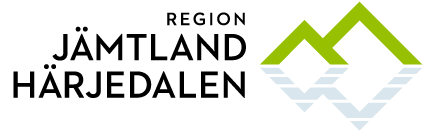 